ZDRAVO ŽIVIM – S ČUTILI ZAZNAVAMO SVET ( sreda, 1. 3. 2020)Igra: Poznam dele telesaOtroci po navodilih izvedejo dejavnost, npr. pomahaj z roko; dvigni nogo; odkimaj z glavo; zapri oči; primi se za koleno, stopalo, čelo ...   Ponovite zunanje dele telesa.Spodbudimo otroke, naj povedo, katere notranje dele telesa poznajo. Otroci lahko pihajo balonček (če ga imate seveda do) in se pogovarjate, da imamo v notranjosti pljuča, s katerimi dihamo. Otroci zaznajo srčni utrip tako, da položijo roke na vrat. Čutila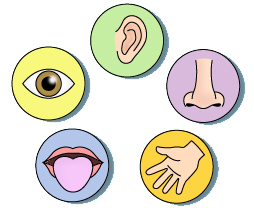 Otrokom doma zavežete oči in pred njih postavite različne predmete pa vaši izbiri.(lahko je jedilni pribor, igrače, zvezke, knjige, karkoli kar lahko otipajo) Otroci predmet tipajo in opisujejo, kaj zaznavajo. Poskušajo ugotoviti, kaj jim ponujate. Povedo, s čim so otipali predmet.Ponovno jim zavežete oči in nato pred njih postavite različne začimbe ali kakšno drugo hrano , da jo vohajo, nato ugotavljajo kaj so vohali. Prav tako jim lahko, ko imajo zavezane oči ponudite poskušat različno hrano in povedo, kaj so okušali. Pokažemo jim sliko v pripravi in jih skupaj poimenujemo. Povemo, da so to čutila.Spodbudimo otroke, naj povedo, kaj s čutili zaznavajo, npr. z nosom vohamo; z jezikom okušamo; z očesom vidimo.   DZ 3, str. 54 Preberete naslov in ga pojasnite otrokom. Preberite jim navodilo.Otroci naj poimenujejo narisana čutila in dele telesa, s katerimi zaznavamo. Povedo, kaj prikazujejo sličice. Povežejo sličice z ustreznim čutilom. (Nekatere sličice lahko povežejo z več čutili.)       Pogovorimo se o rešitvah.  https://www.youtube.com/watch?v=IvnTFgY9SgE(kratek filmček o čutilih, priporočam ogled z otroki če je možno, traja le 3.55 min)   https://www.youtube.com/watch?v=nMIyiIVqqUE ( na tej povezavi je lutkovni film Čiste roke za zdrave otroke, lahko si ga ogledate, ker imamo pri spoznavanju okolja ravno temo Zdravo živim in ker smo trenutno v obdobju, ko je umivanje rok izredno pomembno)